Tävlingar – KLCK – Löpning – 2019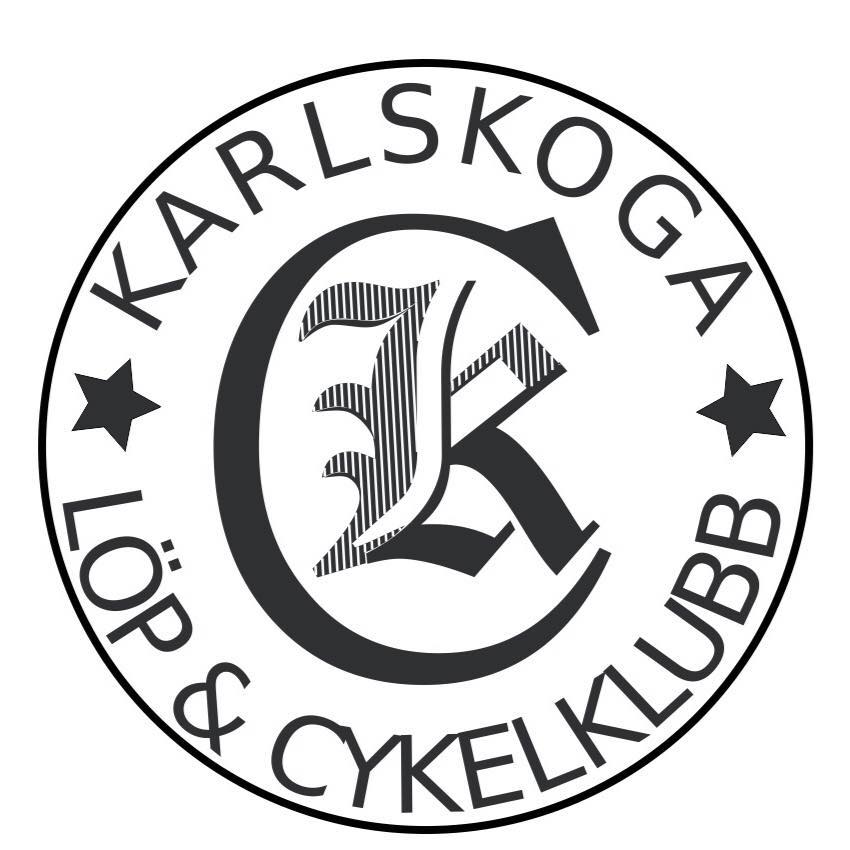 Summering: 13 starter av 6 löpare fördelat på 11 tävlingar enligt nedan…Tävling 	Löpare från Karlskoga LCKStartmilen Örebro	Lennart BörjessonKungsholmen Runt Stockholm	Lennart Börjesson*Sweden Iron Trail Kristinehamn	Mattias LundgrenGöteborgsvarvet	Henrik Svennberg*, Christer TigerHyttloppet Granbergsdal	Mikael StrussenfeltSvartåloppet	Mikael StrussenfeltUltravasan 90 Sälen-Mora	Mattias LundgrenJönköping Marathon	Lennart BörjessonNorasjön Runt	Fredrik SkogmanLidingöloppet	Christer Tiger, Mikael StrussenfeltSätila Trail	Lennart Börjesson** Löpare som är medlem i klubben men klubbtillhörigheten är inte angiven i resultatlistan.Löpare	Antal tävlingarLennart Börjesson	4Mikael Strussenfelt	3Christer Tiger	2Mattias Lundgren	2Fredrik Skogman	1Henrik Svennberg	1Topp 10 placeringar = 2 st. (varav 1 pallplats)2:a platsFredrik Skogman	Norasjön Runt – M35/Hm8:e platsMikael Strussenfeldt	Hyttloppet – M/8,5km(t)